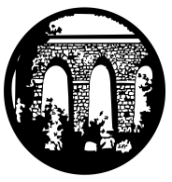 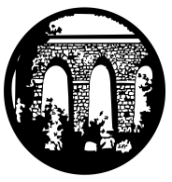 		   Friday 19th January 2018   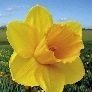 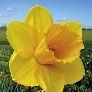 ADDRESS: Luxulyan School, Luxulyan, Bodmin, Cornwall, PL30 5EETEL: 01726 850397	EMAIL: head@luxulyansch.org		WEBSITE: www.luxulyan.eschools.co.ukPlease note some activities/events are not connected to Luxulyan School and parents should undertake their own checks as to the suitability of the providers/activities.ASH CLASSAs we jump into the Spring term, the children have spent some time reflecting on their Christmas holidays by writing about their favourite part of Christmas and a 'thank you' letter to Santa. We read the story of 'How to Catch a Star' by Oliver Jeffers and talked about New Year's resolutions. The children thought of their own goal for this year and wrote them onto a special star. In maths, we have been gaining confidence at ordering and comparing numbers and are now beginning to look at teen numbers.  Our topic this half term is 'Dinosaurs'. The children came up with some fantastic ideas for their role play area, which has now been turned into a Dinosaur Park, complete with an archaeological dig site. We have made dinosaur eggs, created and named our own new dinosaurs and learnt about some of the similarities and differences between types of dinosaurs. With the wet weather set to continue, please can you check that your child has a change of clothing in school every day. This could either be sent in a labelled bag which we will keep on their peg, or in their normal school bag. Thank you for your continued support with this. Miss Illsley and Mrs BerryBEECH CLASSDue to Miss Coffee being off school poorly since Tuesday we will update you in our next newsletter with everything that Beech Class have been busy with since the start of the Spring Term.SYCAMORE The last few weeks have been action packed in Sycamore Class with the launch of our new topic ‘What did the Romans do for us?’  The children have really engaged with this historical themed scheme of work and have already started their research project using different sources in addition to ICT.In English the children have been studying how Rome began; they all now know all about the Roman legend, Romulus and Remus and will take great pleasure if you ask them to tell you the story.As regards to the Karate reading scheme, all the children in Sycamore class have gained their ‘White bands’, however, some children are still not reading at home on a regular basis. I want to encourage a love of reading and also would like to see all the children rewarded by a trip to the beach in the summer (which still can be achieved), so please support your child in any way you can – thankyou.In Maths we have been finishing off mastering the ‘bus stop’ method for division which takes us nicely into fractions in the coming week. Alongside this we have our tri-weekly Times Tables Rock Star sessions which gauges children’s fluency with their times tables. Thank you to all those parents and carers who encourage their children to practise at home as this pays enormous dividends with their instant recall of the tables.Mrs MilehamOAK CLASSThis week Oak Class have been focussing on the BRIGHT rules, learning about the 5Bs and thinking about what makes a good learner and listener in class. Here are some examples of what we can do to follow the BRIGHT rules:  Brilliant (We can be brilliant at anything in our learning just by trying our best)Respect (We respect each other’s opinions)Independent (We answer questions and work by ourselves) Gentle (We are gentle with our actions) Honest (We tell the truth)Take Responsibility (We take responsibility for our belongings and our learning)The 5Bs are new and we think they are going to help us a lot in developing our resilience and perseverance. They stand for:  Brain (Think first)Board (Use displays in the classroom)Book (Is it in a book?)Buddy (Ask someone around you) Boss (Teaching Assistant or Teacher)Oak Class are now feeling ready and equipped to be the best learners possible. Watch this space!Mrs William and Mr HeagneyPARENT’S EVENINGOur Parents Evenings will be on Wednesday 7th and Thursday 8th February.The sign up sheets will be in reception from the 29th January. Alternatively, please contact Mrs Grubb in the office who will be able to make you an appointment.NEW STAFF MEMBERWe would like to take this opportunity to introduce Mrs Helen Green, our new Intervention TA until July 2018. She brings with her a wealth of experience and we are pleased to welcome her to the team. She will be working in all year groups across the school.SAFEGUARDINGCommon Sense Media helps families make smart media choices. Follow the link below to the largest, most trusted library of independent age-based and educational ratings and reviews for films, games, apps, TV shows, websites, books, and music.https://www.commonsensemedia.org/TRAFFIC TROUBLEPlease can we ask for parent’s to be mindful of children and other cars during morning and afternoon drop off/collection times.COMMUNITY ICT WORKSHOPStarting from today we are offering an ICT Workshop to members of the local community using our new ipads. The money to purchase our new IT Equipment was donated to us from PALS who were awarded a grant from the Luxulyan Parish Community Fund (LPCF). This Club will be run for 6 weeks by Mr Heagney who will be on hand to help with any ICT issues. If you are interested in attending, please contact Mrs Grubb in the school office.Pupil’s club will start from 9th March but more details to follow.AFTER SCHOOL CLUBSAfter School Clubs – on 7th and 8th February 2018There will be no after school clubs due to Parent’s evening.Please appreciate the teachers are giving up their free time to run the after school clubs. We expect children to show commitment by attending every session. Please discuss carefully with your child that they are prepared to do this. Should children show a lack of commitment to clubs they may not be allocated clubs on future occasions.Thank you for your support on this matter.EDEN RESIDENTIAL TRIPPlease can parents ensure that any outstanding money for their child’s place on the Eden Residential trip is paid on Parentpay asap.WATER BOTTLESPlease can we remind parent’s that water should be in their drink bottles.We are also encouraging our older children to drink their water at break/lunch times independently without being reminded.WEEKLY ATTENDANCE FIGURES FOR SPRING 1Our whole school attendance target is 96.3% for the year. Current whole school attendance for this week is 96.1%. A breakdown of attendance figures is below:Well Done Ash class with the highest attendance levels this week!HEALTHY EATINGAs part of the Healthy School initiative we would like to encourage children to have healthy snacks at break time. All Infant (Reception to Year 2) children are provided with fruit/veg as part of their daily routine. We would like to encourage our Junior (Year 3 to Year 6) children to bring in alternative food to sugary/fatty foods. For more snacks advice please look on: https://www.nhs.uk/livewell/Pages/Livewellhub.aspxPARENTVIEWOn the website, click on the parents tab, then follow the 'Parent View' hyperlink to share your views.Parent View gives you the chance to tell Ofsted what you think about your child’s school, from the quality of teaching to dealing with bullying and poor behaviour. The survey can be completed at any time; you don’t have to wait until the school is being inspected.We will use the information you provide when making decisions about which schools to inspect and when. Click ‘Give your views’ to register and complete a survey to help your child’s school improve.LOST PROPERTYWe have a lost property box in the office for clothes/items which have been lost and are not labelled. If your child has lost anything please check with Mrs Grubb.CLAY SCHOOLS FIXTURES –Football23rd January – Home to Whitemoor - TBCKS1 FOOTBALL FESTIVALThis year, as part of Mid Cornwall Sports Network, we have been invited to enter a team for their Football Festival for Reception to Year 2 on 29th January 2018. More details to follow.DIARY DATESJanuary 2018 29th January – Sign up sheets available in reception to book Parent’s Evening appointmentsFebruary1st-2nd February – Eden Residential Trip – Sycamore Class1ST February – MABLE Craft Writing– Oak Class7th – 8th February – Parent’s Evening12th – 16th February – HALF TERM29th February – Football Festival KS1March5th March – St Pirans Day Celebrations – Bodmin – Year 321st March – Romeo and Juliet Oak Class30th March – 13th April – Easter HolidaysSTAFF TRAINING DAYS – CLOSED TO PUPILSMonday 23rd July 2018Tuesday 24th July 2018ClassAttendance FiguresAsh97.2Beech95.2Sycamore96.3Oak96.9